8 maja 2020r.Moja ojczyzna Mieszkamy w Europie Na dzisiejszy dzień proponuję:Pracę z mapą EuropyOdpowiedź na pytanie: co to Unia Europejska?Podróż po krajach Unii EuropejskiejPoznanie symboli Unii Europejskiej.Poznanie kuchni włoskiej- pizzaWysłuchajcie piosenki „ Wspólna Europa” https://www.youtube.com/watch?v=5VVAotBHuiMKarta pracy, cz. 4, s. 34–35. Oglądanie mapy Europy. Odszukanie położenia Polski. Samodzielne odczytywanie lub słuchanie nazw państw europejskich – sąsiadów Polski. (Szarym kolorem zaznaczone zostały kontynenty Azji i Afryki) Kolorowanie flagi Polski. Określanie, w którą stronę są zwrócone. Oglądanie obrazków flag. Nazywanie samodzielnie lub z pomocą Rodzica państw UE, do których one należą. Kolorowanie rysunków flag według wzoru. Oglądanie obrazków innych flag.Obejrzyjcie film o Unii Europejskiej. Dowiecie się z niego co to jest ta Unia Europejska i zobaczycie wiele ciekawostek o krajach Europy.https://www.youtube.com/watch?v=jXIgRJXt1Q4• Poznajcie ciekawostki o wybranych krajach europejskich. Oglądanie charakterystycznych dla nich budowli, symboli, np.: wieża Eiffla – Francja; 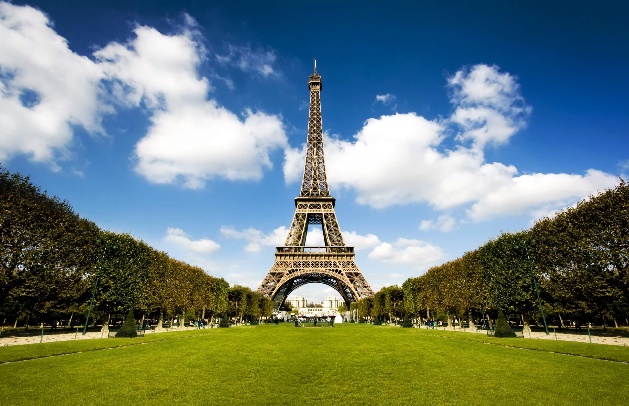  krzywa Wieża – Piza, Włochy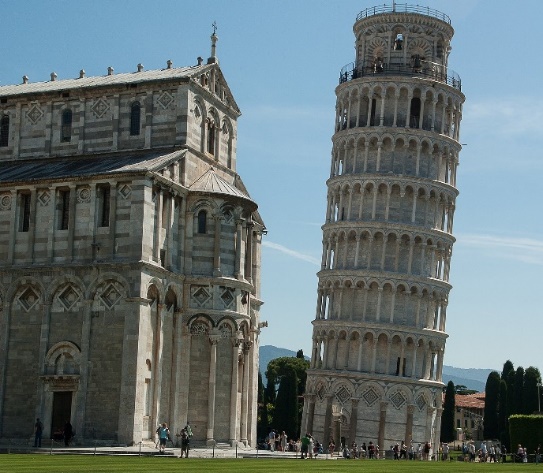  Koloseum – Włochy; 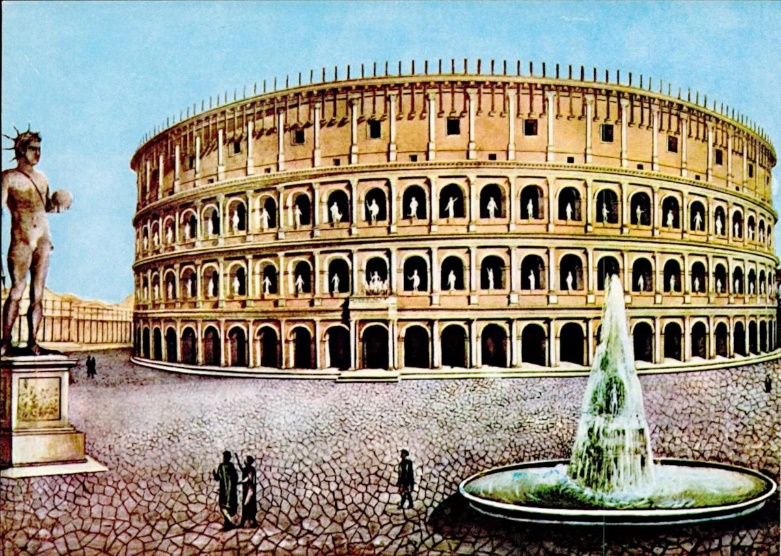  Akropol – Grecja;  wiatraki, tulipany – Holandia;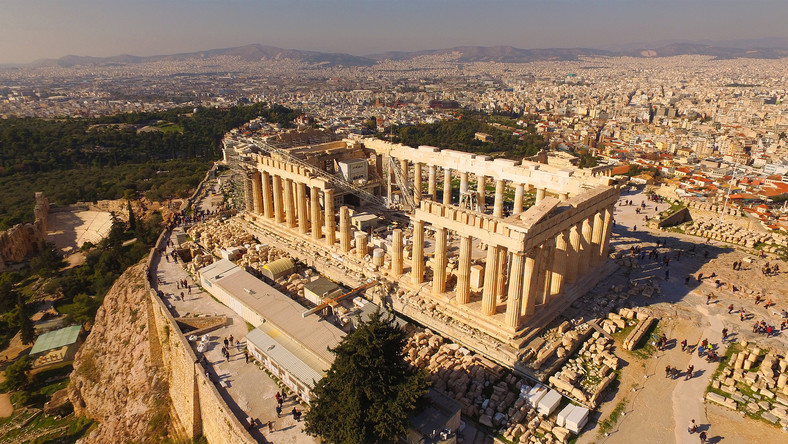 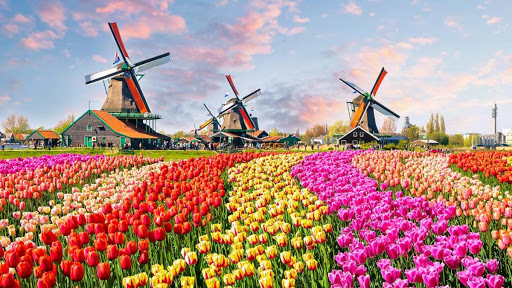  torreador, corrida – Hiszpania. 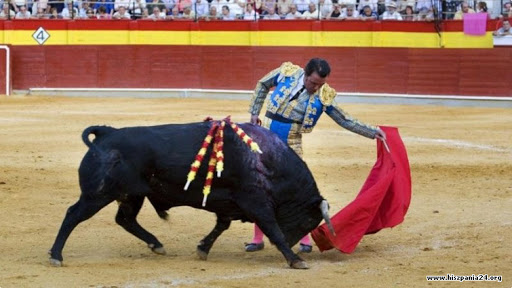 Unia europejska ma swoją stolice i symbole.Bruksela jest stolicą Unii Europejskiej i jednocześnie stolicą Belgii.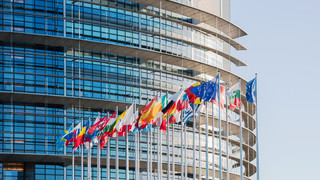 . Flaga-symbol wszystkich państw należących do Unii Europejskiej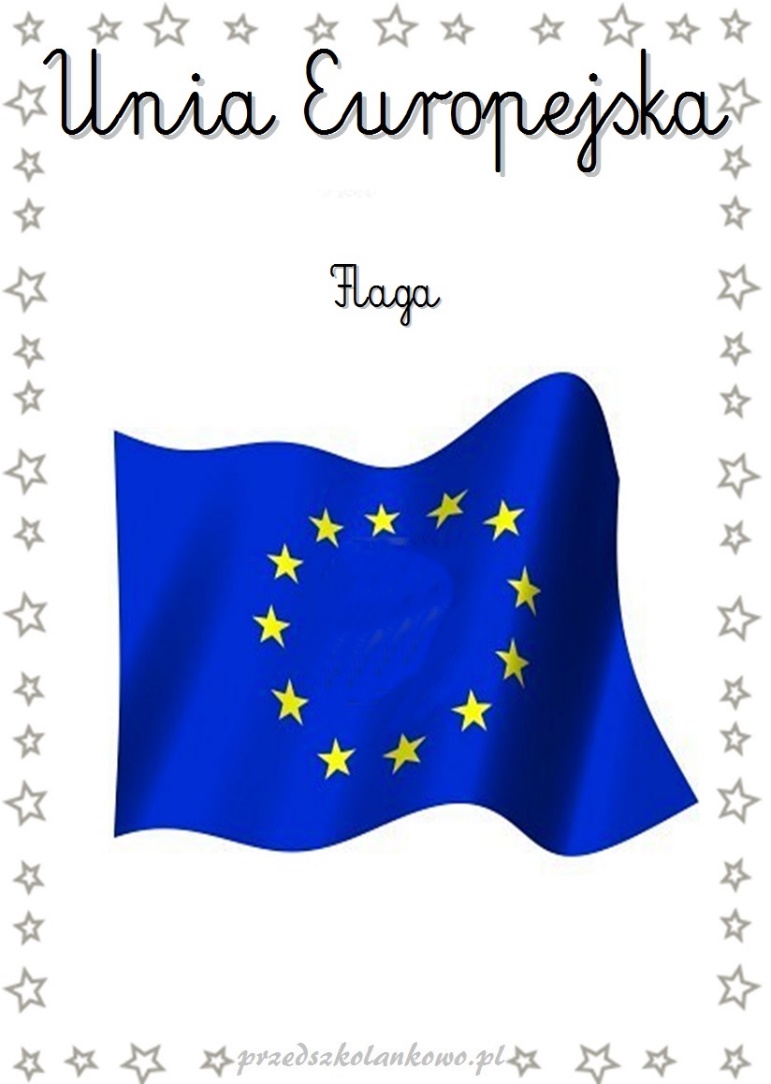 Policzcie ile ma gwiazdek?Jakiego jest koloru?( ma 12 gwiazdek, bo na początku należało do niej 12 państw)hymn Unii Europejskiej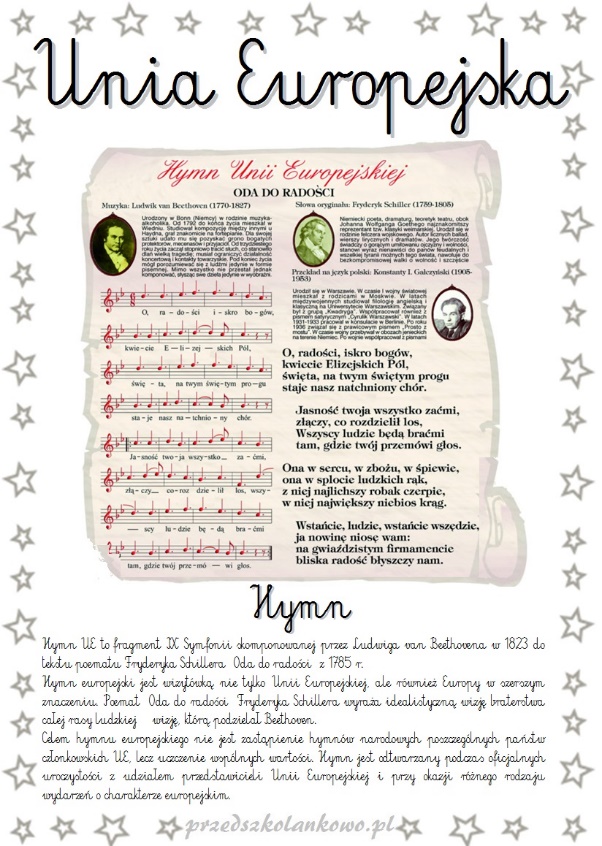 Posłuchaj https://www.youtube.com/watch?v=-81FpwmJAAYWspólna waluta- euru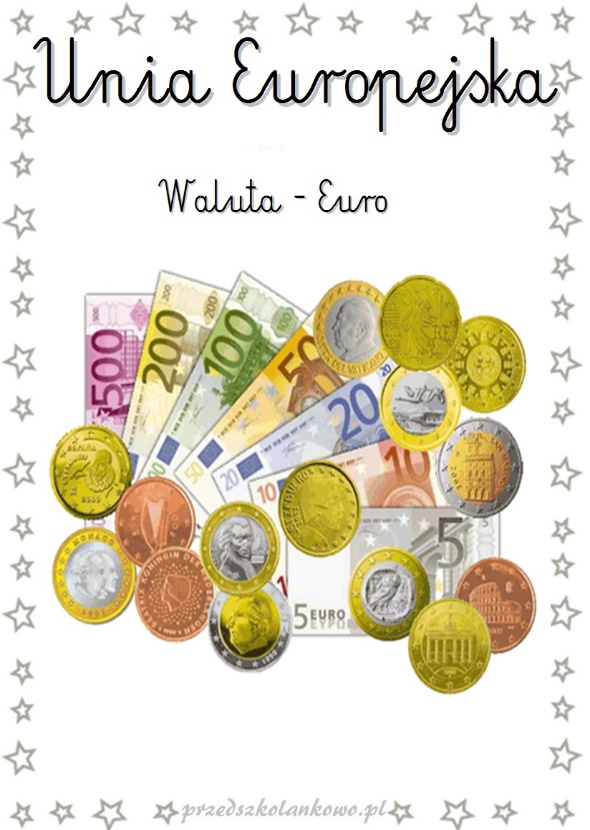 Maskotka Syriusz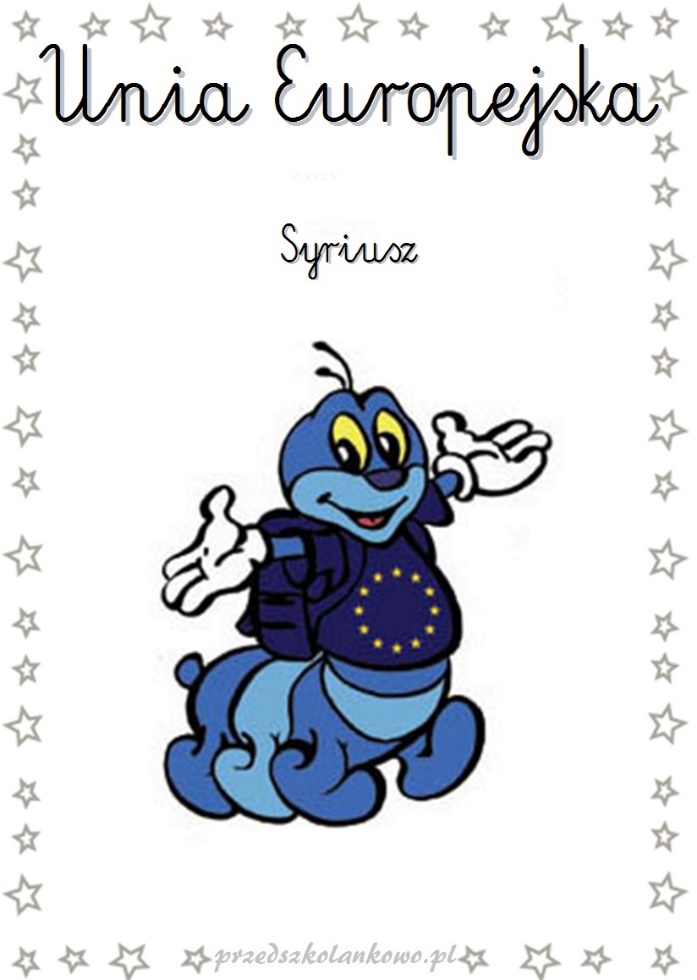 Jednym z państw Unii Europejskiej są Włochy. Odszukaj na mapie Europy w Kartach pracy s.34 państwo w kształcie buta. Tam ma siedzibę papież.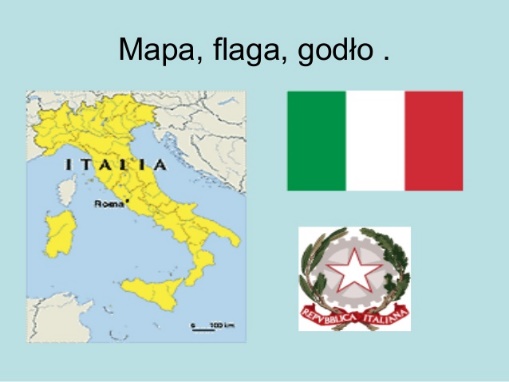 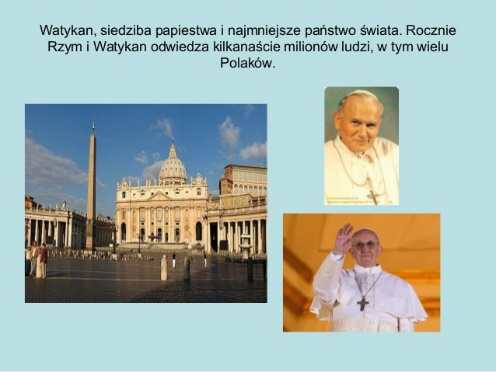  Charakterystyczną potrawą włoskaąjest pizza i spaghetti.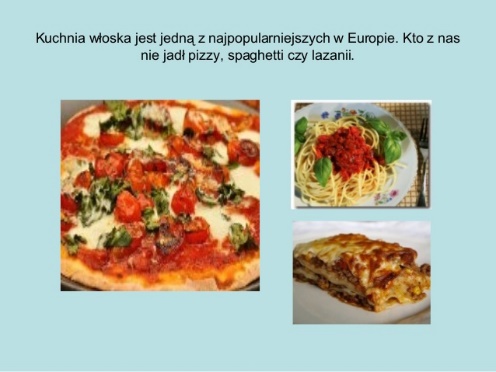 Poznajcie kilka  podstawowych zwrotów w języku włoskim:buongiorno (czyt. bondżorno) – dzień dobry,arrivederci (czyt. airwederczi) – do widzenia,mi chiamo (czyt. mi kjamo) – nazywam się,si (czyt. sij) – tak,grazie (czyt. gracje) – dziękuję.Pod koniec naszej podróży odpoczniemy na plaży nad ciepłym Morzem Śródziemnym i zjemy włoską pizzę.Odczytajcie nazwy składników:ser, pomidory, cukinia, sos, oliwki, oliwaZapraszam do wykonania włoskiej pizzy. Możesz skorzystać z karty pracy lub wykonać ją według własnego pomysłu.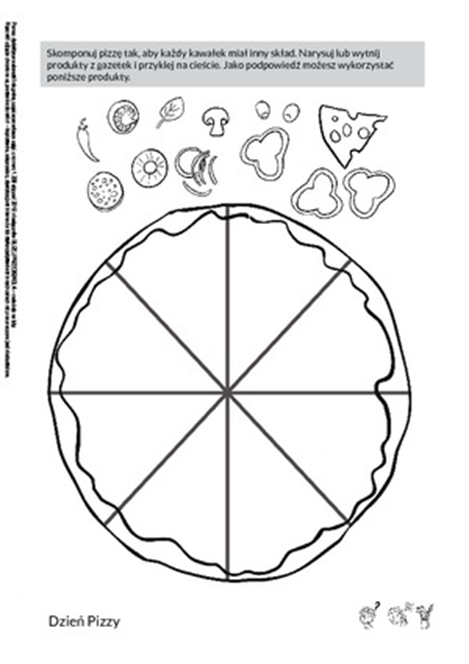  Maskotka Syriusz - kolorowanka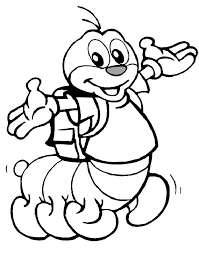  Pokoloruj flagę według wzoru.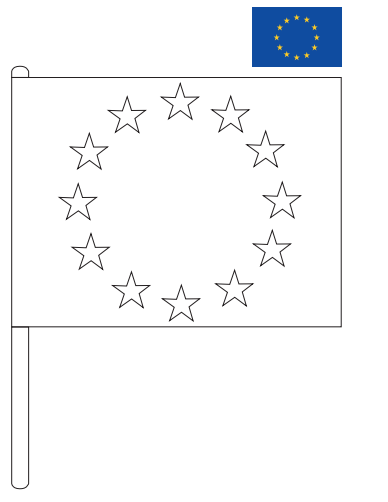 Miłej zabawy Alicja D.